Проведение профилактического мероприятия «Пешеход» на территории Шаблыкинского района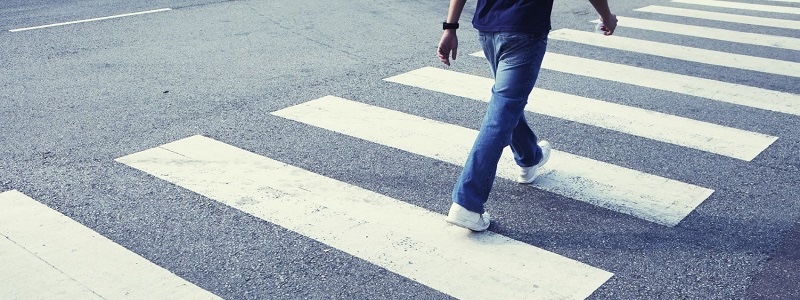 За период с 1 января по 21 сентября 2020 года на территории области зарегистрировано 552 дорожно-транспортных происшествий подлежащих включению в госстатотчетность (+3,8%), в результате которых 78 человек погибло (+27,9%) получили ранения 723 человека (+5,2%). Наездов на пешеходов на территории области зарегистрировано 110 ДТП, подлежащих госстатотчетности (-6%) в результате которых 13 человек погибло (-18,8%), 103 получили ранения (-4,6%). Следует отметить, что за вышеуказанный период с 18 ч. 24ч. было зарегистрировано 48 ДТП, связанных с наездами на пешеходов (43% от общего числа ДТП данной категории) в результате которых 7 человек погибло, 45 получили ранения.21.09.2020 года на территории Орловской области было зарегистрировано дорожно- транспортное происшествие, с участием пешехода, который двигался по проезжей части вне населенного пункта без светоотражающего снаряжения, в результате ДТП пешеход погиб.Пешеходы – одна из самых уязвимых категорий участников дорожного движения. По сравнению с водителями, они физически не защищены, и дорожно-транспортные происшествия с их участием зачастую становятся трагедией – как правило, пешеход получает тяжелые травмы, в том числе несовместимые с жизнью. Нередко из-за незнания Правил дорожного движения или пренебрежения ими виновником ДТП становится сам пешеход. В последнее время резко возрос интерес к использованию световозвращающих элементов. Именно они резко снижают аварийность в вечернее время. Сумерки наступают рано. Быстро становится темно. Уличное освещение не всегда работает так, как это положено. В этих условиях мы сами должны заботиться о себе и своих близких. В Правила дорожного движения внесены изменения, которые вступили в силу с 1 июля 2015 года. В соответствии с ними пешеходам, передвигающимся по обочинам дорог или переходящим улицу в населенном пункте в темное время суток или в условиях недостаточной видимости, настоятельно рекомендуют иметь при себе предметы со световозвращающими элементами. Они позволят водителям вовремя заметить людей на дороге. А вне населенных пунктов пешеходы уже просто обязаны иметь при себе световозвращатели. За их отсутствие грозит предупреждение и штраф.Сотрудники ОГИБДД МО МВД России «Сосковское» сообщают, что в целях привлечение внимания общественности к профилактике дорожно-транспортного травматизма среди пешеходов, на территории Шаблыкинского района 23 сентября 2020 года будет проведено целенаправленное профилактическое мероприятие по предупреждению и пресечению нарушений Правил дорожного движения пешеходами.Госавтоинспекция напоминает, что за нарушение Правил дорожного движения пешеходами предусмотрена административная ответственность, в соответствие с  ч. 1 ст. 12.29 КоАП РФ, которая влечет наказание в виде предубеждения или наложения административного штрафа в размере 500 рублей.